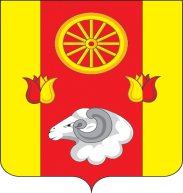 АДМИНИСТРАЦИЯПРИВОЛЬНЕНСКОГО  СЕЛЬСКОГО  ПОСЕЛЕНИЯРЕМОНТНЕНСКОГО РАЙОНА РОСТОВСКОЙ ОБЛАСТИПОСТАНОВЛЕНИЕ10.10.2017 года                    п.Привольный                             № 78      На основании  Федерального закона от 27.07.2010 № 210-ФЗ «Об организации предоставления государственных и  муниципальных услуг», Федерального закона от 06.10.2003 № 131-ФЗ «Об общих  принципах организации местного  самоуправления в Российской Федерации» и Устава  Муниципального образования «Привольненское сельское поселение», протеста прокуратуры Ремонтненского района от 11.09.2017 №7-25-17/2001 на постановление Администрации Привольненского сельского поселения от 14.01.2016года № 03 «Об утверждении административного регламента по предоставлению муниципальной услуги «Предоставление градостроительного плана земельного участка»,ПОСТАНОВЛЯЮ:1. В постановление Администрации Привольненского сельского поселения от 14.01.2016года № 03 «Об утверждении административного регламента по предоставлению муниципальной услуги «Предоставление градостроительного плана земельного участка» внести следующие изменения:            1.1.  п 2.4 Раздела II «СТАНДАРТ ПРЕДОСТАВЛЕНИЯ МУНИЦИПАЛЬНОЙ УСЛУГИ» читать в следующей редакции: «Срок осуществления муниципальной услуги составляет 20 дней с момента подачи в установленном порядке  заявления об осуществлении муниципальной услуги».           1.2. п 2.6.2 Раздела II «СТАНДАРТ ПРЕДОСТАВЛЕНИЯ МУНИЦИПАЛЬНОЙ УСЛУГИ»  признать утратившим силу.            1.3.  п 3.3.5 Раздела III «АДМИНИСТРАТИВНЫЕ ПРОЦЕДУРЫ» читать в следующей редакции: «Общий максимальный срок процедуры подготовки и утверждения градостроительного плана земельного участка не может превышать 20-ти календарных дней».2. Постановление  подлежит  обязательному размещению на официальном сайте  Администрации Привольненского сельского поселения.3. Контроль за исполнением  настоящего постановления оставляю за собой. Глава АдминистрацииПривольненского сельского поселения                          В.Н.Мироненко                                                                                                                                               «О внесении изменений в постановление администрации Привольненского сельского поселения № 03 от 14.01.2016года»